Приложение 6к служебной записке отделатрудоустройства и организации профессионального обученияот _________ № ____________Другие положения социально-экономического развития в разрезе территорий, организаций, профессий, специальностейОсновные показатели социально-трудовой сферы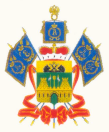 О величине прожиточного минимума в Краснодарском крае за III квартал 2020 годаВ соответствии с Федеральным законом от 24 октября 1997 г. № 134-ФЗ "О прожиточном минимуме в Российской Федерации" и Законом Краснодарского края от 9 июня 2010 г. № 1980-КЗ "О прожиточном минимуме и государственной социальной помощи в Краснодарском крае" п р и к а з ы в а ю:1. Установить величину прожиточного минимума в Краснодарском крае за III квартал 2020 года, рассчитанную министерством труда и социального развития Краснодарского края на основании данных Управления Федеральной службы государственной статистики по Краснодарскому краю и Республике Адыгея об уровне потребительских цен на продукты питания и индексах потребительских цен на продукты питания, непродовольственные товары и услуги и расходов по обязательным платежам и сборам:2. Применять величину прожиточного минимума в Краснодарском крае для оценки уровня жизни населения края при разработке и реализации краевых социальных программ, оказания государственной социальной помощи малоимущим гражданам, назначения пособия на ребенка, определения размера оплаты за социальное обслуживание граждан пожилого возраста и инвалидов, при предоставлении государственной услуги по содействию гражданам в поиске подходящей работы до установления величины прожиточного минимума    за IV квартал 2020 года. 3. Установить, что на основании пунктов 1.3 и 1.8 Регионального соглашения о минимальной заработной плате в Краснодарском крае
на 2018 – 2020 годы тарифная ставка I разряда либо оклад (должностной оклад) работника не может быть ниже величины прожиточного минимума для трудоспособного населения, установленной в крае за II квартал 2020 года, до установления величины прожиточного минимума в крае за IV квартал 2020 года.4. Отделу информационно-аналитической и методической работы министерства труда и социального развития Краснодарского края (Гаврилец И.В.) обеспечить:1) направление настоящего приказа для размещения (опубликования) на официальном сайте администрации Краснодарского края в информационно-телекоммуникационной сети "Интернет" и направление на "Официальный интернет-портал правовой информации" (www.pravo.gov.ru);2) размещение настоящего приказа на официальном сайте министерства труда и социального развития Краснодарского края (www.sznkuban.ru).5. Контроль за выполнением настоящего приказа оставляю за собой.6. Приказ вступает в силу через 10 дней после дня его официального опубликования.Министр                                                                                                  С.П. ГаркушаСреднемесячная номинальная начисленная заработная плата1)1) Данные о среднемесячной номинальной начисленной заработной плате приведены без выплат социального характера.№п/пСодержание показателяПоказательОплата труда1.Минимальный размер оплаты труда в Российской Федерации с 01.01.2021  12792 рубля2.Минимальный размер оплаты труда в Краснодарском крае (для организаций внебюджетного сектора в соответствии с Региональным соглашением о минимальной заработной плате в Краснодарском крае на 2018-2020 годы), с 01.10.202012298 рублей3.Среднемесячная заработная плата работников в Краснодарском крае за январь-октябрь 2020 года                                                                               36494 рубля          Уровень жизни 4.Величина прожиточного минимума, установленная в Краснодарском крае за III квартал 2020 года (приказ вступил в силу 14 декабря 2020 года) в расчете на душу населения – 11298 руб. для трудоспособного населения – 12190 руб. для пенсионеров – 9300 руб. для детей – 11012 руб. Социальное партнерство5.Количество действующих коллективных договоров на 31.12.2020173386.Численность работников, охваченных коллективными договорами на 31.12.2020, тыс. человек870,77.Количество действующих соглашений о социальном партнерстве на 31.12.2020201Основные гарантии работающим8.Нормальная продолжительность рабочего временине может превышать 40 часов в неделю9. Сокращенная продолжительность рабочего времени для работников в возрасте от шестнадцати до восемнадцати летне более 35 часов в неделю10.Продолжительность рабочего дня или смены, непосредственно предшествующих нерабочему праздничному днюуменьшается на один час11.Продолжительность ежегодного основного оплачиваемого отпуска28 календарных дней12.Продолжительность ежегодного основного оплачиваемого отпуска работников в возрасте до восемнадцати лет31 календарный день в удобное для них время13.Лица в возрасте до восемнадцати лет принимаются на работу только после предварительного обязательного медицинского осмотра*.*Осуществляется за счет средств работодателяПрилагается:Приказ от 03.12.2020 № 1695 "О величине прожиточного минимума в Краснодарском крае за III квартал 2020 года", вступил в силу
14 декабря 2020 года.Среднемесячная номинальная начисленная заработная плата работников (без субъектов малого предпринимательства) за январь-октябрь 2020 года в разрезе городских округов и муниципальных районов Прилагается:Приказ от 03.12.2020 № 1695 "О величине прожиточного минимума в Краснодарском крае за III квартал 2020 года", вступил в силу
14 декабря 2020 года.Среднемесячная номинальная начисленная заработная плата работников (без субъектов малого предпринимательства) за январь-октябрь 2020 года в разрезе городских округов и муниципальных районов Прилагается:Приказ от 03.12.2020 № 1695 "О величине прожиточного минимума в Краснодарском крае за III квартал 2020 года", вступил в силу
14 декабря 2020 года.Среднемесячная номинальная начисленная заработная плата работников (без субъектов малого предпринимательства) за январь-октябрь 2020 года в разрезе городских округов и муниципальных районов МИНИСТЕРСТВО труда и СОЦИАЛЬНОГО РАЗВИТИЯ красНодарского края     ПРИКАЗМИНИСТЕРСТВО труда и СОЦИАЛЬНОГО РАЗВИТИЯ красНодарского края     ПРИКАЗМИНИСТЕРСТВО труда и СОЦИАЛЬНОГО РАЗВИТИЯ красНодарского края     ПРИКАЗМИНИСТЕРСТВО труда и СОЦИАЛЬНОГО РАЗВИТИЯ красНодарского края     ПРИКАЗМИНИСТЕРСТВО труда и СОЦИАЛЬНОГО РАЗВИТИЯ красНодарского края     ПРИКАЗМИНИСТЕРСТВО труда и СОЦИАЛЬНОГО РАЗВИТИЯ красНодарского края     ПРИКАЗот 03.12.2020от 03.12.2020                              № 1695                              № 1695г. Краснодарг. Краснодарг. Краснодарв расчете на душу населения– 11298 рублей;для трудоспособного населения– 12190 рублей;для пенсионеров   –   9300 рублей;для детей    – 11012 рублей.РублейРублейЯнварь- октябрь 2020
в % к
январю- октябрю 2019январь-октябрь 2020в том числе октябрьЯнварь- октябрь 2020
в % к
январю- октябрю 2019Всего по краю4172742696105,0г.Анапа3401235622101,7г.Армавир3232533570106,4г.Геленджик3801241651103,4г.Горячий Ключ3923837846110,7г.Краснодар5073451149105,3г.Новороссийск5084449990104,6г.Сочи4408148239100,3Абинский3616636502104,5Апшеронский3087330188110,9Белоглинский3260632600109,0Белореченский3478335048108,2Брюховецкий3244333471106,7Выселковский4017339156106,9Гулькевичский3203733487106,6Динской3466836443105,4Ейский3095932147103,7Кавказский3331134306104,0Калининский3143634477108,8Каневской3374333913104,1Кореновский3436135040106,9Красноармейский3262836016104,8Крыловский2971530507109,1Крымский3627136842109,7Курганинский2862328981106,1Кущевский3387632571105,7Лабинский3117432377109,0Ленинградский3506136234110,7Мостовский3215132222109,0Новокубанский3147633127105,8Новопокровский2909630625107,8Отрадненский3148531373107,3Павловский3179132389105,1Приморско-Ахтарский2912830188105,3Северский4395043711104,8Славянский3672338159107,5Староминский3164332560109,7Тбилисский3277933563109,8Темрюкский473604640199,0Тимашевский3977440558106,2Тихорецкий3492234669106,8Туапсинский3934042673103,8Успенский3270832331105,3Усть-Лабинский3301434706108,2Щербиновский3157332789105,2